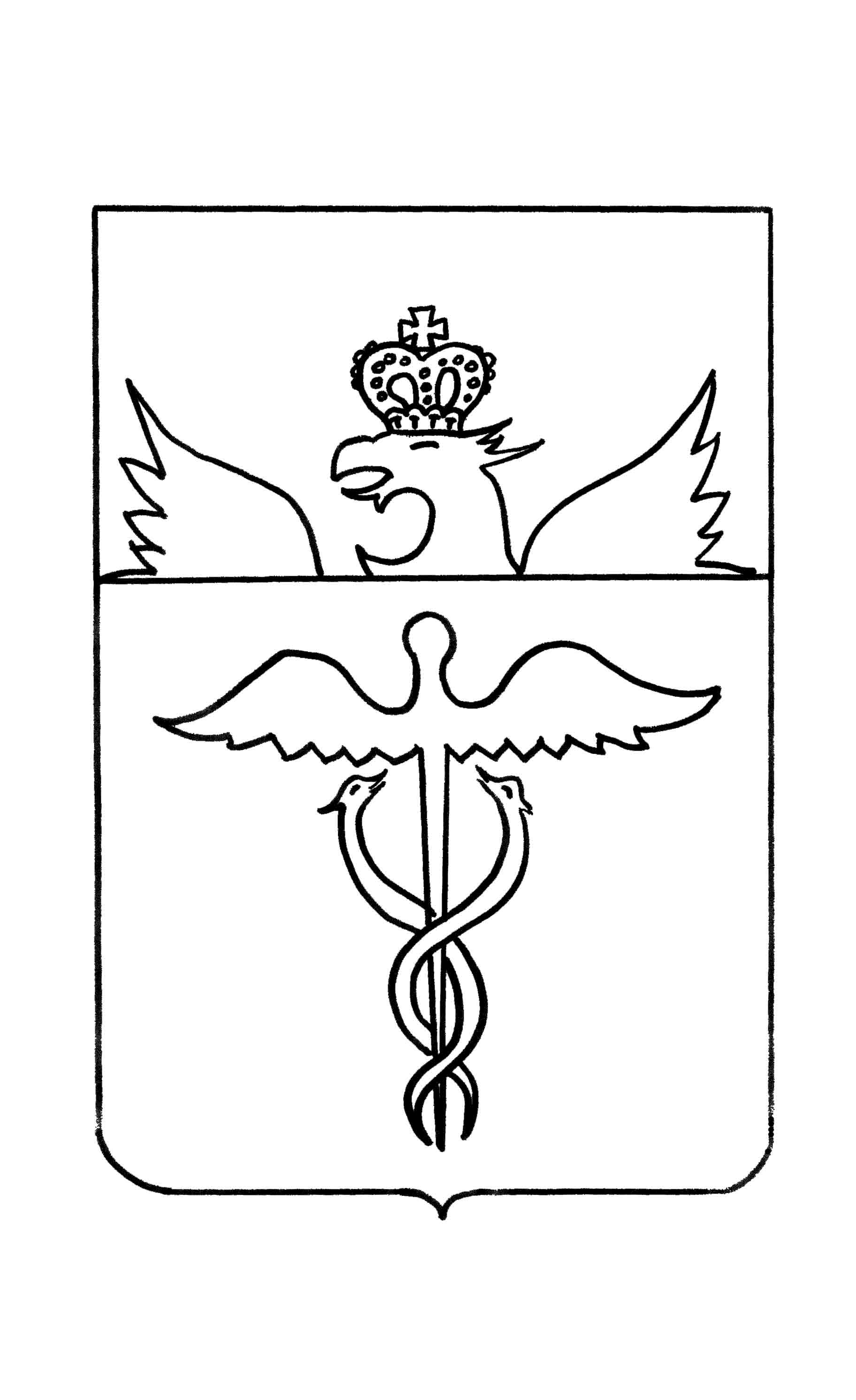 Совет народных депутатов Гвазденского сельского поселенияБутурлиновского муниципального районаВоронежской областиРЕШЕНИЕот  24.04.2020 г.       №132 с. ГваздаОб отмене Порядка получения муниципальными служащими Гвазденского  сельского поселения Бутурлиновского муниципального района Воронежской области разрешения представителя нанимателя (работодателя) на участие на безвозмездной основе в управлении некоммерческими организациямиВ соответствии  с подпунктом «б» пункта 3 части 1 статьи 14 Федерального закона от 02.03.2007 № 25-ФЗ «О муниципальной службе в Российской Федерации», рассмотрев экспертное заключение Правового управления правительства Воронежской области от 22.04.2020 № 19-62/20-70П, Совет народных депутатов Гвазденского  сельского поселения Бутурлиновского муниципального района Р Е Ш И Л :1. Отменить следующие решения Совета народных депутатов Гвазденского  сельского поселения Бутурлиновского муниципального района: - от 18.09.2019 № 112 «Об утверждении Порядка получения муниципальными служащими Гвазденского  сельского поселения Бутурлиновского муниципального района Воронежской области разрешения представителя нанимателя (работодателя) на участие на безвозмездной основе в управлении некоммерческими организациями (кроме политической партии)»:- от 28.01.2020 г.  № 125 «О внесении изменений решение Совета народных депутатов Гвазденского  сельского поселения Бутурлиновского муниципального района Воронежской области от18.09.2019 г. № 112 «Об утверждении Порядка получения муниципальными служащими Гвазденского  сельского поселения Бутурлиновского муниципального района Воронежской области разрешения представителя нанимателя (работодателя) на участие на безвозмездной основе в управлении некоммерческими организациями (кроме политической партии)».2. Опубликовать настоящее решение в официальном периодическом печатном издании «Вестник» нормативно-правовых актов Гвазденского сельского поселения Бутурлиновского муниципального района Воронежской области и  разместить в сети «Интернет»  на официальном сайте органов местного самоуправления Гвазденского сельского поселения  Бутурлиновского муниципального района Воронежской области.       3. Контроль за исполнением настоящего решения оставляю за собой. Глава Гвазденского сельскогопоселения								Л.М. Богданова